PROBOSZCZ - O. Tadeusz Kal OMI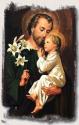 Misjonarze Oblaci Maryi NiepokalanejParafia św. Józefaul. Bracka 7; 66 – 400 Gorzów Wielkopolskitel./fax /95/ 722 – 64 – 39XX NIEDZIELA ZWYKŁA – 25. sierpnia 2019 r.Dzisiaj, na zakończenie trzydniowych nabożeństw przebłagalnych przed uroczystością Matki Bożej Częstochowskiej za popełnione świętokradztwa, za poniżenie i szyderstwo z obrazu Pani Jasnogórskiej i symbolu Polski Walczącej, po każdej Mszy św. śpiewane są Suplikacje.Jutro uroczystość Najświętszej Maryi Panny Częstochowskiej. Msze św. w naszym kościele o godz. 8.00 i 18.30.Nabożeństwa w tygodniu:- w środę rano po Mszy św. do Matki Bożej Nieustającej Pomocy, o godz. 18.00 do św. Józefa- w piątek rano po Mszy św. litania do Najświętszego Serca Pana Jezusa, o godz. 18.00 koronka i litania do Miłosierdzia Bożego.Adoracja Najświętszego Sakramentu:- w piątek po Mszy św. od godz. 8.00 do godz. 17.45- w niedzielę 1 września od godz. 13.00 do godz. 18.45Serdecznie zapraszamy na warsztaty artystyczne dla dzieci i dorosłych, w czasie których przygotujemy pojemniki na przybory do pisania. Zajęcia odbędą się w środę o godz. 10.00 w Przystani za Wartą. Szczegółowe informacje i zapisy w Domu Dziennego Pobytu lub telefonicznie (690333893).Niedziela szczególnej modlitwy za rodziny i błogosławieństwo rodzin w niedzielę, za tydzień.Kurs przedmałżeński dla narzeczonych odbędzie w kościele Najświętszego Serca Pana Jezusa w Gorzowie Wlkp. od 8 września - osiem spotkań, każdego dnia o godz. 18.30.Dzisiaj jest składka inwestycyjna na budowę domu parafialnego Domu Pokuty. Za wszystkie ofiary złożone na tacę i przesłane na konto bankowe serdeczne Bóg zapłać. Na budowie został wymieniony grunt i utwardzony warstwowo. Teraz trwa szalowanie ław.Bóg zapłać Żywemu Różańcowi za ofiarę 2.500 zł. Zakupiono za to dwa nowe mikrofony, na ołtarz i ambonkę.Po wszystkich Mszach św. można nabyć Misyjne Kalendarze Oblackie na rok 2020.Zachęcamy do nabycia prasy katolickiej – „Niedzieli” i „Gościa Niedzielnego”. W Niedzieli polecamy temat numeru: Szkoła czeka obawy i nadzieje oraz artykuły o św. Matce Teresie z Kalkuty, Diecezjalne dożynki i Ile waży dwutlenek węgla? W Gościu Niedzielnym możemy przeczytać o tym, że w Australii uchwalono prawo uderzające w istotę sakramentu pokuty, a księża wolą iść do wiezienia niż złamać tajemnicę spowiedzi; o Dominikankach ze Świętej Anny; Jak chronić dzieci przed pedofilią i Czy Polska jest przyjazna rowerom.Adoracja Najświętszego Sakramentu w kaplicy św. Eugeniusza – od godz. 13.00 do 18.45.